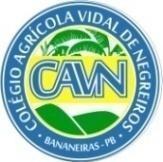 EDITAL Nº 12/2024SELEÇÃO INTERNA E EXTERNA PARA CADASTRO DE RESERVA DE PROFISSIONAIS NO ÂMBITO PROGRAMA MULHERES MILANEXO VI - REQUERIMENTO PARA INTERPOSIÇÃO DE RECURSORECURSO contra resultado preliminar do Processo de Seleção Simplificada para Cargo do Programa Mulheres Mil (FNDE/MEC), regido pelo Edital n. 12/2024 e executado pelo Colégio Agrícola Vidal de Negreiros. Eu	__________________	, portador  (a)  do  RG  n.º	,  inscrito  (a)  no  CPF  sob  o  n.º _______________	, candidato (a) regularmente inscrito (a) no Processo de Seleção para concorrer, à vaga de		, conforme o Edital n0. 12/2024, venho por meio deste, interpor RECURSO, junto à Comissão de Seleção do Programa Mulheres Mil, CAVN/UFPB, em face ao resultado parcial divulgado, tendo por objeto de contestação a(s) seguinte(s) decisão(ões):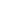 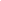 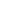 Os argumentos com os quais contesto a(s) referida(s) decisão(ões) são: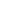 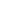 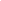 Para fundamentar essa contestação, encaminho em anexo os seguintes documentos: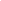 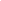 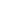 Bananeiras, _________ de	________________  de 2024.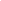 ___________________________________________Assinatura do candidato